План-схема пути движения транспортных средств

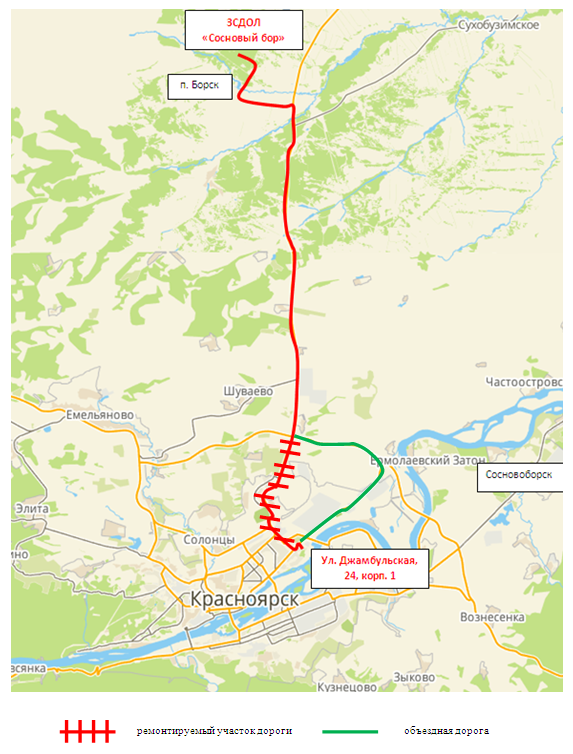 